Infant Daughter ByrdMay 12, 1887 – May 12, 1887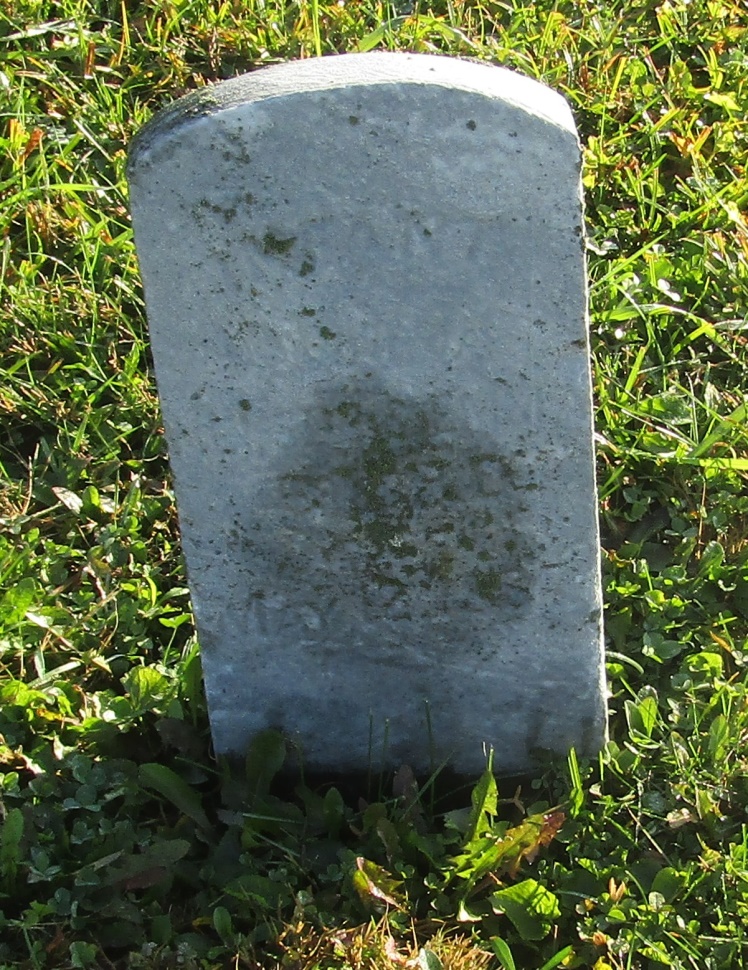 No further information found at this time